               Nutrition4Living Food Diary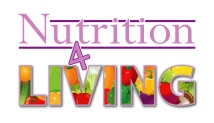                Nutrition4Living Food Diary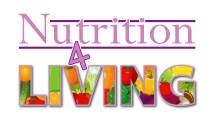                Nutrition4Living Food DiaryDay EventFood & Drink Intake( include type, amount and brand)Macronutrients. This column filled in during consult.Rising Time PhytonutrientsBreakfastTimeP___       C___          F___R     O     Y     G     B/P/BL    W/T/B   SnackTimeP___       C___          F___R     O     Y     G     B/P/BL    W/LunchTimeP___       C___          F___R     O     Y     G     B/P/BL    W/SnackTimeP___       C___          F___R     O     Y     G     B/P/BL    W/DinnerTimeP___       C___          F___R     O     Y     G     B/P/BL    W/SnackTimeP___       C___          F___R     O     Y     G     B/P/BL    W/BedtimeSleep & RelaxationExcerciseStressQuantity(hrs)QualityType, Duration & IntensityStress Reduction PracticesDay EventFood & Drink Intake( include type, amount and brand)MacronutrientsRising Time PhytonutrientsBreakfastTimeP___       C___          F___R     O     Y     G     B/P/BL    W/T/B   SnackTimeP___       C___          F___R     O     Y     G     B/P/BL    W/T/B   LunchTimeP___       C___          F___R     O     Y     G     B/P/BL    W/T/B   SnackTimeP___       C___          F___R     O     Y     G     B/P/BL    W/T/B   DinnerTimeP___       C___          F___R     O     Y     G     B/P/BL    W/T/B   SnackTimeP___       C___          F___R     O     Y     G     B/P/BL    W/T/B   BedtimeSleep & RelaxationExcerciseStressQuantity(hrs)QualityType, Duration & IntensityStress Reduction PracticesDay EventFood & Drink Intake( include type, amount and brand)MacronutrientsRising Time PhytonutrientsBreakfastTimeP___       C___          F___R     O     Y     G     B/P/BL    W/T/B   SnackTimeP___       C___          F___R     O     Y     G     B/P/BL    W/T/B   LunchTimeP___       C___          F___R     O     Y     G     B/P/BL    W/T/B   SnackTimeP___       C___          F___R     O     Y     G     B/P/BL    W/T/B   DinnerTimeP___       C___          F___R     O     Y     G     B/P/BL    W/T/B   SnackTimeP___       C___          F___R     O     Y     G     B/P/BL    W/T/B   BedtimeSleep & RelaxationExerciseStressQuantity(hrs)QualityType, Duration & IntensityStress Reduction Practices